 桃園市萬壽獅子會 函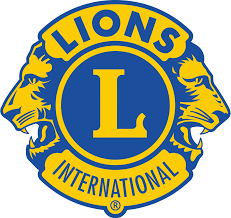                                                        會館地址：(330) 桃園市桃園區大有路336-1號3樓                                                       會    長：李  茂  益連絡電話： 0936-460-669FAX     ：(03) 355-1633Email    : h03130@ms52.hinet.net                                                       連 絡 人：秘書  張 育 滕連絡電話：0937-681-313                                                          Email   ：cyt0952671777@yahoo.com.tw	受文者：如正(副)本所列 速別：普通件	密等及解密條件：普通發文日期：中華民國109年4月24日發文字號：桃萬獅益字第(109)28042號主　旨：本會舉辦龜山區精忠里民眾「疾病防範教育宣導及糖尿病篩檢」 活動，函請  查照。說  明：日期：109年5月7日(星期四)	        時間：上午08:30~10:30        地點：精忠里活動中心。敬請獅兄、獅嫂踴躍參與、上述服務請穿戴獅衣帽。正本：本會秘書處(存查) 副本：本會全體獅兄、國際獅子會三ＯＯG2區總監辦事處、專區主席 郭仙明獅友、分區主席 周國揚獅友、敘獎委員會主席 林于芩獅友、糖尿病防治委員會主席 周矢綾獅友                               會長  李茂益